Jueves27de eneroEducación PreescolarPensamiento Matemático¿Por qué hay muchos?Aprendizaje esperado: resuelve problemas a través del conteo y con acciones sobre las colecciones.Énfasis: resolución de problemas a través del conteo.¿Qué vamos a aprender?Utilizarás el conteo para resolver sencillos problemas matemáticos.Pide a un adulto que te acompañe, él o ella podrán ayudarte a desarrollar las actividades y a escribir las ideas que te surjan.¿Qué hacemos?Para la actividad del día de hoy necesitaras el siguiente material.3 Botones rojos.5 Botones amarillos.9 Botones azules.4 Recipientes.Lo primero que tendrás que hacer en compañía del adulto que te acompañe es organizar los botones por color y guardarlos en los recipientes.¿Pudiste notar que en los recipientes hay distinta cantidad de botones?, ¿Cómo sabes que son diferentes cantidades?Cuéntalos, puedes hacerlo desplazando los elementos que vas a contar. ¿De qué color hay más botones?, ¿De qué color hay menos botones?Entre el color amarillo y el color azul, ¿En qué recipiente hay muchos botones?¡Muy bien! Del color azul hay muchos botones porque son 9Para que sigas jugando con los números observa el siguiente video.Números del 1 al 9https://youtu.be/Ij3IvfsnTh0La siguiente imagen trata fichas de dominó, observa que tiene una línea que separa dos grupos de puntos.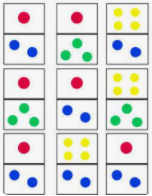 Seguramente en casa mamá o papá tienen un dominó, pídeles que te lo presten para que puedas realizar la siguiente actividad, necesitarás las siguientes fichas, mula de 6, ficha de 5/4, ficha 6/2, ficha de 1/3 y la ficha de 2/4La actividad consiste en que deberás de observar muy bien cada parte de la ficha y señalar en qué parte hay más puntos, si es correcto te quedarás con la ficha, si no es así la ficha se quedará en la mesa.Recuerda contar los puntos de cada ficha para que identifiques en que parte de la ficha hay muchos puntos.Ahora observarás a niñas y niños como tú que también contaron fichas de dominó.Cantando y Jugando con fichas de dominóhttps://youtu.be/nyX_Iw0lzg8El reto de hoy:Con la ayuda de mamá o papá sigue practicando en casa con el conteo de los números puedes hacerlo con más fichas de dominó.¡Buen trabajo!Gracias por tu esfuerzo.Para saber más:Lecturashttps://www.conaliteg.sep.gob.mx/